Queenie 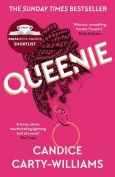 by Candice Carty-WilliamsMe and white supremacy 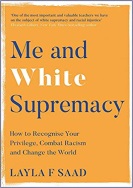 by Layla F SaadIt’s not all about the Burqa 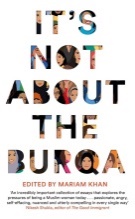 Don’t touch my hair By Emma Dabiri 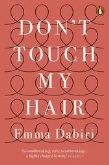 Antagonists, Advocates and Allies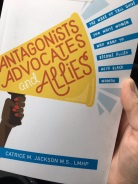  By Catrice M Jackson A people’s history of heaven 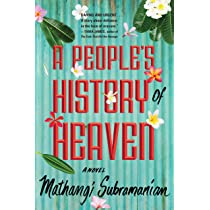 Why I’m no longer talking to white people about race 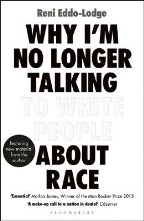 White fragility 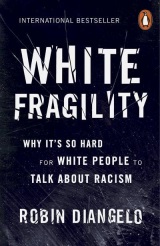 Rainbow relatives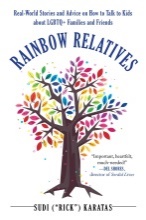 The ABC’s of LGBT+ 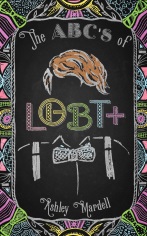 Why gender matters 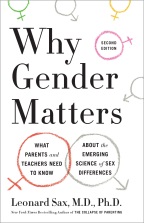 Rainbow revolutionaries 50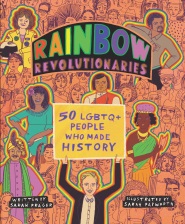  LGBTQ+ people who made history Transgender children and youth 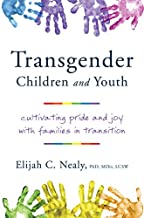 Transgender 101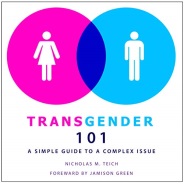 Anti – Bias Education in the 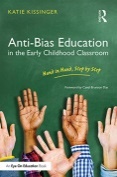 early childhood classroom